Profil de l’élève pour la compétence à communiquer oralement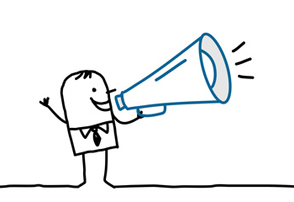 Document inspiré de: Questionnaire – Intérêt pour la communication orale - http://atelier.on.ca/edu/core.cfmNom de l’élève :	Date :En général, aimes-tu les discussions en grand groupe? 	Pourquoi? 	En général, aimes-tu les discussions en petit groupe? 	Pourquoi? 	Aimes-tu les échanges en dyade? 	Pourquoi? 	En groupe, trouves-tu facile d’exprimer ce que tu veux dire? 	Pourquoi? 	En groupe, trouves-tu facile de comprendre ce que les autres expliquent? 	Pourquoi? 	Comment te sens-tu lorsque tu fais une présentation orale?	Préfères-tu présenter ta communication orale seul ou avec d’autres élèves? 	 Pourquoi? 	Quelles sont tes forces en communication orale ?Quels sont tes défis, ce que tu dois améliorer ?Commentaires de l’enseignant: